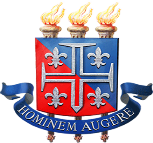 UNIVERSIDADE DO ESTADO DA BAHIA - UNEBDEPARTAMENTO DE CIÊNCIAS HUMANAS E TECNOLOGIAS (DCHT)CAMPUS XXIII  SEABRA - BACURSO: Pedagogia 2018.1COMPONENTE CURICULAR: Tecnologia da Informação e da ComunicaçãoDOCENTE: Vinicius Navarro MorendeDISCENTE: Márcia Eduarda Silva Ribeiro e Marinalva Lima de SouzaConteúdos Educativos Disponíveis em RádioEntre os conteúdos disponíveis em rádio se encontra as rádios educativas. Trata-se de uma emissora onde a função é a produção de conteúdos educativos visando o meio cultural e o entretenimento.Essa rádio precisa ser uma emissora, seja ela editorial ou musical bem inteligente na sua programação e que seja também sóbria, ou seja, uma emissora seria e bem acolhedora e agradável.  Ela deve se organizar antes de tudo seu papel e planejamento e a todo o momento deve estar focada para propósitos educacionais, sem querer dar lições ou puxões de orelha. O rádio é um objeto que esteve presente na maioria dos lares brasileiros, mas agora com a Internet acaba se tornando uma coisa onipresente sem importância uma atenção absoluta, no caso a rádio Web. Pelo fato de ser um meio de comunicação de áudio ou visual (quando transmitido através da Web) trás consigo a questão da inclusão, pois deficientes auditivos e visuais podem ter o acesso ao conteúdo disponibilizados pela emissora, no caso de pessoas analfabetas e de classe social baixas, por exemplo em nossa região é comum Utilizar rádio a pilha para ficar antenado sobre as notícias locais.Por meio dessas rádios podem ser promovidas divulgações de trabalhos científicos dando assim apoio às atividades de ensino da ária de ensino, bem como cultura pesquisa e extensão. Diretores e corpo docente de instituições de ensino poderão através da rádio educativa fazer campanhas para o incentivo à preservação dos matérias escolares, bem como os equipamentos, para assim envolver os pais e os alunos nas ações escolares. Através da rádio educativa também podem ser realizadas divulgações e promoções de projetos educativos e culturais.As rádios educativas não podem fazer campanha de cunho comercial político partidária ou comentários que possam vir a ferir a moral do cidadão, e sim dar uma contribuição para que seja construída uma cidadania.A rádio educativa contribui no processo de cidadania, que com difusões de ideias e projetos sociais contribui de forma positiva na transformação da sociedade, pois além de propiciar a divulgação da auxilia no debate de problemas pertinentes a realidade.A radio educativa de Campinas (FM 101,9) evidencia a importância do rádio na conscientização de diversos caminhos contra a violência, a mesma aponta alternativas que diminui o índice de violência, favorecendo desta forma na  tarefa de concluir os assuntos que prevaleça o interesse público. Produzir uma rádio facilita  na compreensão  de assuntos ligados a democratização do saber, pois complementa o ensino formal prevalecendo dessa forma  o interesse público. Produzir uma rádio  educativa não é tarefa fácil   pois exige  da emissora uma discussão acerca de interesses de um grupo privilegiado, defendendo dessa forma as diversas culturas e classes sociais, sem extinção de raças e culturas, dando ênfase na emissora educativa. Nesse sentido o rádio é de suma importância  na expressão de saberes e experiências, com músicas que abrange os diversos gêneros com conscientização que promova mudanças de atitudes na produção cultural.Referência:ROLDÃO, Ivete Cardoso. O Papel de uma Rádio Educativa. Disponível em: <http://alb.org.br/arquivo-morto/anais-jornal/jornal1/mesasredondas>. Acesso em 18 de nov. 2019.SILVA, Ramiro Gregório. Rádio Educativa: o que deve fazer e o que não pode fazer. Disponível em: <http://www2.carosouvintes.org.br/rádioeducativa-o-que-deve-fazer-e-o-que-nao-pode-fazer/>. Acesso 15 de nov. 2019.